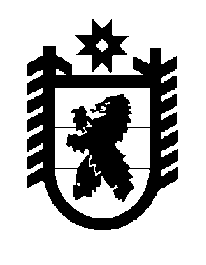 Российская Федерация Республика Карелия    ПРАВИТЕЛЬСТВО РЕСПУБЛИКИ КАРЕЛИЯРАСПОРЯЖЕНИЕ                                от  4 сентября 2018 года № 575р-Пг. Петрозаводск   В соответствии со статьей 12 Закона Республики Карелия 
от 21 декабря 2017 года № 2205-ЗРК «О бюджете Республики Карелия на 2018 год и на плановый период 2019 и 2020 годов», постановлением Правительства Республики Карелия от 27 марта 2008 года № 75-П 
«Об утверждении порядка предоставления из бюджета Республики Карелия бюджетам муниципальных образований в Республике Карелия бюджетных кредитов для покрытия временных кассовых разрывов, возникающих при исполнении указанных бюджетов, для частичного покрытия дефицитов местных бюджетов, для осуществления мероприятий, связанных 
с ликвидацией последствий стихийных бедствий и других чрезвычайных ситуаций, а также использования и возврата предоставленных бюджетных кредитов» предоставить из бюджета Республики Карелия бюджетам муниципальных районов бюджетные кредиты для частичного покрытия дефицитов указанных бюджетов со сроком возврата до 25 августа  2021 года согласно приложению к настоящему распоряжению.

           Глава Республики Карелия                                                              А.О. ПарфенчиковПриложение краспоряжению ПравительстваРеспублики Карелия от  4 сентября 2018 года № 575р-ППредоставление
 из бюджета Республики Карелия бюджетам муниципальных районов бюджетных кредитов для частичного покрытия дефицитов указанных бюджетов___________№п/пМуниципальное образованиеСумма (тыс. рублей)1.Беломорский муниципальный район2000,02.Калевальский муниципальный район2000,03.Кемский муниципальный район2000,04.Кондопожский муниципальный район2050,05.Медвежьегорский муниципальный район2000,06.Олонецкий муниципальный район2500,07.Питкярантский муниципальный район4000,08.Прионежский муниципальный район2000,09.Пряжинский муниципальный район3000,010.Сегежский муниципальный район2850,011.Сортавальский муниципальный район2000,0Итого26 400,0